Kent Downs AONB & North Downs Way Countryside Experience Development ProgrammeApplication formApplicant Organisation / Business Name:         Contact name: 				         Role in organisation:			         Email:						         Contact telephone: 	                                            Address:                                                                Local Authority:                                                    Website:                                                                Business description:                         Number of years in operation:                             Months of operation (seasonality):           January      February           March       April             May              June   						       July        August   September  October   November     December Is your business, or will your Experience be provided within:The Kent Downs AONB            5km (3m) of the North Downs Way  EXPERIENCE DEVELOPMENT IDEA SUMMARYPlease provide details of your new ‘off-season’ experience product idea (500 words):Primary product theme:                                       What benefits will this new product bring to your business? (100 words):Over what months of the year would you plan to operate this new experience?:Please provide details of your proposed target audience for this experience (100 words), do they differ from your existing audience?: Please provide details of how your new experience connects to the natural environment or wildlife, or local rural life and culture or outdoors activities (100 words):Please detail how the new development will contribute to environmental sustainability (100 words):Can you connect your business to footpath or public right of way – if so please give details?:Are you interested in working with other businesses, if so please provide details?:Do you have the resources, both people and finance required to deliver this Experience?:Is your Experience adaptable for people with disabilities, please provide details:Have you ever worked with the travel trade? YES                       NO  If yes, please provide details of your activity with the travel trade:Once your experience has been developed, are you willing to provide a form of measurement for research purposes, such as visitor numbers, number of bookings etc?YES   	        NO    Do you agree to take part in a case study as part of the evaluation of this project?YES  	        NO   As part of the project development, are you happy to host press and trade visits? YES  	        NO   Would you be interested in selling your new product through online distribution platforms such as Air B and B Experiences, Unmissable England, TXGB or similar?YES  	        NO   Are you willing to attend product training and networking events such as online Landscape Awareness and sustainability events?YES  	        NO   Have you signed up to the Kent Downs AONB Landscape Promise – see form below?YES  	        NO     Please tick here to confirm that you have read and agree to the Kent Downs Privacy Policy. Kent Downs Privacy Policy  Please tick this box to confirm that you have read and met the full eligibility criteria.  I declare that the information supplied in this application is true. I agree that, if this application is successful, any grant money received will be used for the purposes described in this form. I confirm that I am duly authorised to confirm this on behalf of the applicant group.ONCE COMPLETED, PLEASE SEND THIS FORM TO: rebecca.rees@kentdowns.org.uk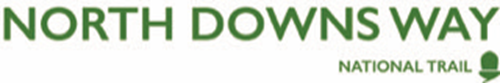 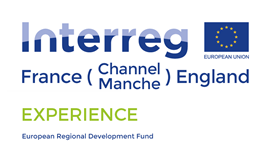 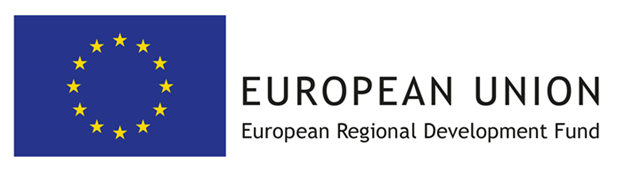 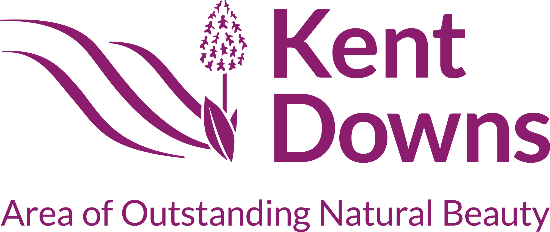 Landscape Promise – Respect, Protect and Enjoy the Kent Downs The beautiful landscapes of the Kent Downs Area of Outstanding Natural Beauty are a key motivator for many visitors in Kent. To ensure the future of this vital asset we ask all participants in the EXPERIENCE programme to sign up to our Landscape Promise, as a commitment to supporting the protection and enhancement of the landscape.   We encourage you to think about what you already do to support these three aims and what you will do in the future. We are here to help so please let us know if you need help and advice.  Celebrate the landscape in all that we doFrom historic sites to ancient woodlands, to important wildlife to charming villages, we use the local landscape to tell the stories that inspire visitors and encourage respect and protection while they stay. How might you help customers and visitors to love the landscape?  How might you use your local knowledge to enrich their knowledge and experience through experiences, events, or other activities?  Conserve and enhance our landscape and the wider environmentWe understand how our local landscape has been managed over time and our land management practices conserve and enhance the landscape, nature and wildlife where we can -   Eg planting native trees, rebuilding stone walls, used traditional skills, protecting and encouraging wildlife, using local materials where possible, sourcing local products which are produced in a way that respects and protects the landscape    Take action to become more environmentally sustainable, such as minimising waste, saving energy and water, reducing food miles, encouraging and using greener forms of transport. Supporting and engaging with our local communityWe support local community projects and partnershipsWe endeavour to use local suppliers, or materials – and can recommend local suppliers or makers. We know our local networks and can recommend other sustainable tourism and hospitality businesses. We give all visitors a warm welcome, and will particularly encourage walkers, cyclists and horse riders.   This Landscape Promise was completed by   …………………….On behalf of  ……………………………Date:   --/--/----If you are interested in learning more about the Kent Downs AONB National Landscape please see our web-site and management plan:  Kentdowns.org.uk